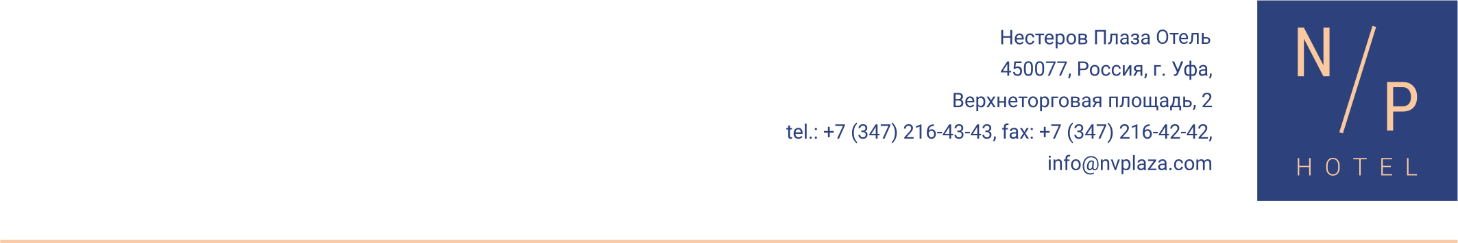 Информация о льготных категориях 1. К льготным категориям относятся и имеют право на обслуживание Вне очереди, при наличии свободных номеров: Герои Российской Федерации и Советского Союза, полные кавалеры ордена Славы.Участники Великой Отечественной войны.Инвалиды первой, второй и третьей групп и лица, сопровождающие их.Работники прокуратуры, сотрудники органов внутренних дел, работники судебных органов, фельдъегерской связи, налоговой службы, сотрудники федеральных органов правительственной связи и информации (при исполнении ими служебных обязанностей).2. В Отеле  имеются номера, оборудованные для размещения инвалидов и соблюдаются другие требования к Отелю в соответствии с:Постановлением Правительства РФ от 09.10.2015 N1085 (ред. от 18.07.2019) "Об утверждении Правил предоставления гостиничных услуг в Российской Федерации"Федеральным законом от 24.11.1995 N181-ФЗ (ред. от 24.04.2020) "О социальной защите инвалидов в Российской Федерации" (с изм. и доп., вступ. в силу с 01.07.2020)Законом РФ от 07.02.1992 N2300-1 (ред. от 31.07.2020) "О защите прав потребителей"2.1. Номера для инвалидов оборудованы:В соответствии с соблюдением вышеперечисленных норм и стандартов.Пультами экстренного вызова, расположенными у входной двери, дополнительные блоки экстренного вызова расположены по обеим сторонам кровати и в санузле.С внешней стороны номеров, над входными дверьми, расположены световые извещатели, указывающие персоналу гостиницы на необходимость оказания помощи гостям.все сигналы экстренных вызовов поступают на пульт оповещения,  расположенный в Службе безопасности.2.2. Дополнительная информация об общественных зонах:Общедоступность здания для инвалидов на коляске.10% парковочных мест для инвалидов на подземной парковке.Наличие инвалидной коляски для экстренных нужд инвалидов (в том числе и для эвакуации);Оснащение общих туалетов и ванных комнат с учетом требований к оборудованию для инвалидов.все общественные зоны гостиницы оснащены светящимися указателями и стробоскопами, указывающими направление эвакуации.С внешней стороны номеров, над входными дверьми, расположены световые извещатели, указывающие персоналу гостиницы на необходимость оказания помощи гостям.